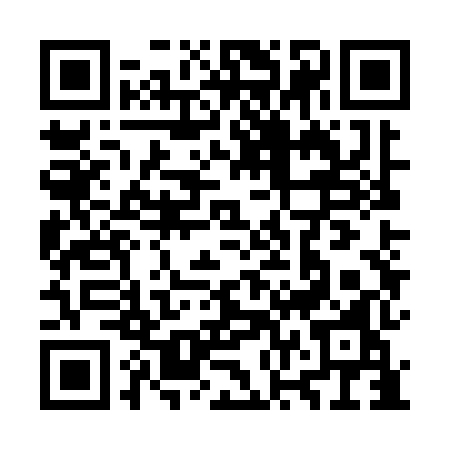 Ramadan times for Changnyeong, South KoreaMon 11 Mar 2024 - Wed 10 Apr 2024High Latitude Method: NonePrayer Calculation Method: Muslim World LeagueAsar Calculation Method: ShafiPrayer times provided by https://www.salahtimes.comDateDayFajrSuhurSunriseDhuhrAsrIftarMaghribIsha11Mon5:185:186:4212:363:576:306:307:5012Tue5:165:166:4112:363:586:316:317:5113Wed5:155:156:4012:353:586:326:327:5214Thu5:145:146:3812:353:586:336:337:5315Fri5:125:126:3712:353:596:346:347:5316Sat5:115:116:3512:353:596:346:347:5417Sun5:095:096:3412:343:596:356:357:5518Mon5:085:086:3312:344:006:366:367:5619Tue5:065:066:3112:344:006:376:377:5720Wed5:055:056:3012:334:006:386:387:5821Thu5:035:036:2812:334:016:396:397:5922Fri5:025:026:2712:334:016:396:398:0023Sat5:005:006:2512:334:016:406:408:0124Sun4:594:596:2412:324:026:416:418:0225Mon4:574:576:2312:324:026:426:428:0326Tue4:554:556:2112:324:026:436:438:0427Wed4:544:546:2012:314:026:446:448:0428Thu4:524:526:1812:314:036:446:448:0529Fri4:514:516:1712:314:036:456:458:0630Sat4:494:496:1512:304:036:466:468:0731Sun4:484:486:1412:304:036:476:478:081Mon4:464:466:1312:304:046:486:488:092Tue4:444:446:1112:304:046:496:498:103Wed4:434:436:1012:294:046:496:498:114Thu4:414:416:0812:294:046:506:508:125Fri4:404:406:0712:294:046:516:518:136Sat4:384:386:0612:284:056:526:528:147Sun4:364:366:0412:284:056:536:538:158Mon4:354:356:0312:284:056:536:538:169Tue4:334:336:0212:284:056:546:548:1710Wed4:324:326:0012:274:056:556:558:18